                                          -Geografie-CT Gh.Asachi Onești,Clasa  XII-   Clasa a XII-Unitățile de relief ale României- Învățăm și ne autoevaluăm on-line1.Elevii cu ajutorul unui smartphone /calculator  accesează  urătorul link:https://www.geogra.ro/joc/relief/index.php2.Selectează  modul  Învățare-On și trece cu mausul deasupra unităților de relief ale României Utilizează metoda exercițiului (2-3 ori):Identifică unitățile de relief ale României3.Fixează și consolidează cunoștințele prin utilizarea fișei 4. Selectează  modul  Învățare-OFF și verifică nivelul cunoștințelor 5.În final utilizează fișa atașată (model  tip examen de bacalaureat și identifică unitățile/subunitățile de relief)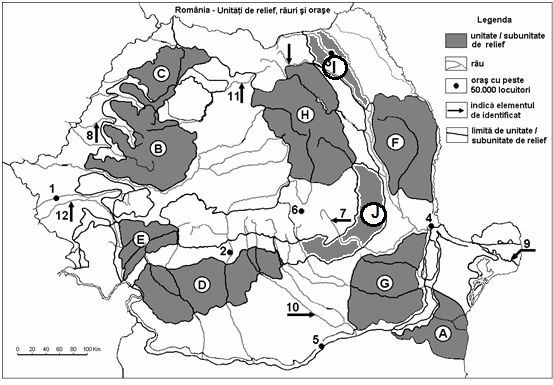 Cerința 1Identificați unitățile de relief notate pe hartă cu literele A,B,C,D,E,F,G,H,I,J.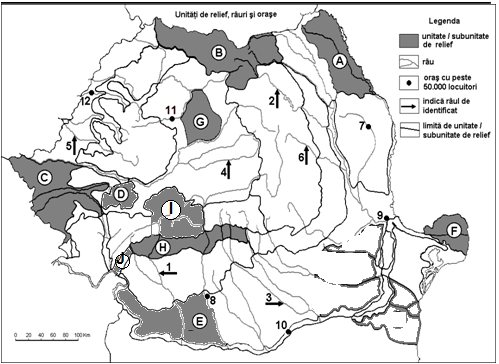 Cerința 2Identificați unitățile de relief notate pe hartă cu literele A,B,C,D,E,F,G,H,I,J.Pentru verificare utilizează  Harta unităților  de relief/aplicația de pe linkul indicat la punctul 1.